TEMPLATE DE MAPA MENTALPROJETO <nome do projeto>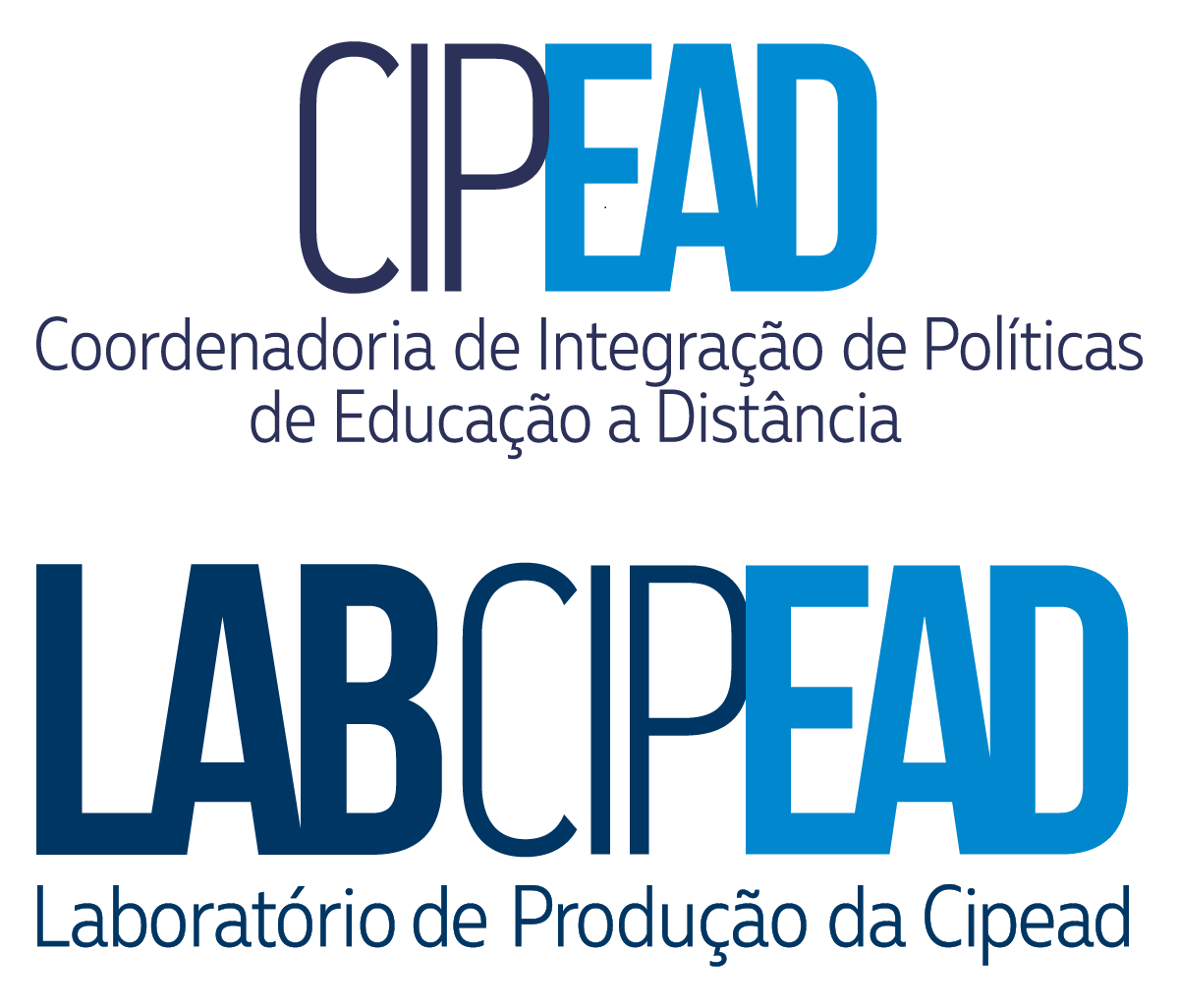 CURSO<nome do curso>UNIDADE/MÓDULO<número e nome da unidade/módulo>PROFESSOR(A) CONTEUDISTA<nome do(a) professor(a) conteudista>DESIGNER EDUCACIONAL<este campo não precisa ser preenchido>OBJETIVO<descrição do objetivo que se espera alcançar com o desenvolvimento deste Objeto de Aprendizagem>CONTEÚDO BASEORIENTAÇÕES / REFERÊNCIAS<inserir nesta coluna o conteúdo que servirá de base para o mapa mental; é importante fazer indicações de qual é a informação principal e sequência que o raciocínio segue><inserir nesta coluna as orientações de como você espera que seja o mapa mental, quais os pontos de destaque e ilustrações; insira referências de outros mapas mentais, por exemplo (também é possível desenhar o mapa mental no Word, por exemplo, para servir de base para os designers gráficos)>